Le samedi 9 décembre 2017, de 9 h à 17 h, 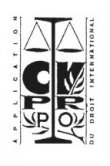 		      nous organisons au Palais du Luxembourg, salle Monnerville (117places)			   15 ter rue de Vaugirard 75006 Paris, un colloque sur le thème		     	            LE DENI DE PALESTINE 	              Cent années de « déclaration Balfour » 1917/2017 			      L’INSCRIPTION PREALABLE EST OBLIGATOIRE ET		            DEVRA NOUS PARVENIR AU PLUS TARD LE 4 DECEMBRE			.         		 Aucune inscription ne sera acceptée après cette date et sans le versement par courrier 		   des frais  correspondants. Il est strictement interdit de recevoir de l’argent sur place.	       		    Bulletin à envoyer au CVPR PO à l’adresse ci-dessous	       Nom Prénom ……………………….	        Adresse………………………………		Code…………...... Ville………………	         Tél. ……………............................ Courriel..............		Participera au colloque : oui / non		- Adhérents au CVPR PO à jour de leur cotisation 2017 : 15 €. pour les frais liés 		à la venue des intervenants et pour recevoir les ACTES.		- Non adhérents au CVPR PO : 15 €. pour les frais liés à la venue des 			intervenants, et 10 € en plus pour recevoir les ACTES, s’ils le souhaitent.		- Etudiants et journalistes (avec justificatif) inscription gratuite 		Ceux qui souhaitent déjeuner au restaurant du Palais du Luxembourg : 37 €.		Ci-joint un chèque de………. € à l’ordre du CVPR PO, pour :		la participation……....		  €          		le déjeuner…. ….........		  € (préciser : viande ou poisson)         		les Actes…..................		  € (pour les non adhérents)		CVPR PO - C/o Me Maurice Buttin, 54 rue des Entrepreneurs 75015 Paris